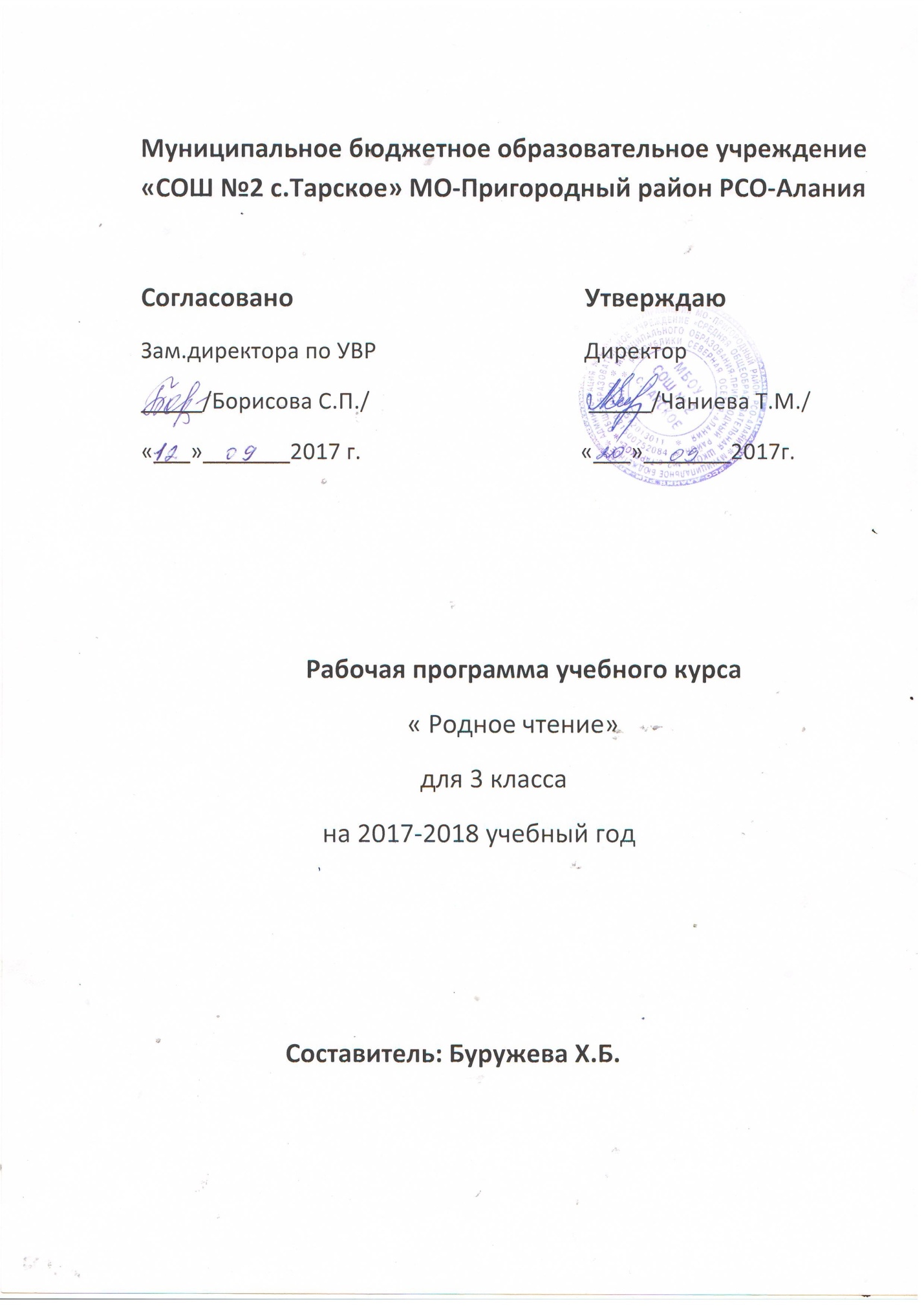 Пояснительная запискак рабочей программе по родному  языку и родному чтению Программа по родному языку и родному чтению для 3 класса .- Учебники родной язык и родное чтение А.З.Гандалоева, Р.И .Оздоев,С.У.Патиев.       Программа по родному языку предусматривает обязательное изучение предмета на  этапе начального общего образования в объёме 136 часа, 4 часа в неделю (2 часа –родного чтения , 2 часа –родного языка).          Согласно действующему учебному плану школы образовательная программа для 3 класса    предусматривает обучение родному  языку в объёме 4 часов в  неделю, в год 136 часов .Общая характеристика учебного предмета.В системе предметов общеобразовательной школы курс родного языка и чтения реализует познавательную и социокультурную цели: познавательная цель связана с представлением научной картины мира, частью которого является язык, на котором говорит ученик, ознакомлением учащихся с основными положениями науки о языке и, как следствие, формированием логического и абстрактного мышления учеников;социокультурная цель включает формирование: а) коммуникативной компетенции учащихся (развитие устной и письменной речи); б) навыков грамотного, безошибочного письма как показателя общей культуры человека.Особенность курса в том, что он представляет собой первоначальный этап изучения системы родного языка. В этот период осуществляется не только подготовка к изучению языка (период обучения грамоте), но и изучение языка на понятийном уровне, доступном детям . Специфика начального курса родного языка заключается в его тесной взаимосвязи с  чтением. Эти два предмета представляют собой единый филологический курс.Задачи и направления изучения родного языка в начальной школе:1) развитие речи, мышления, воображения школьников, способности выбирать средства языка в соответствии с условиями общения, правильно их употреблять в устной и письменной речи, развитие интуиции и «чувства языка»;2) освоение первоначальных знаний о системе родного языка, лексических, фонетических, грамматических средствах языка, овладение элементарными способами анализа изучаемых единиц языка;3) овладение умениями общаться в устной и письменной формах, участвовать в диалоге, составлять несложные монологические высказывания;4) воспитание позитивного эмоционально-ценностного отношения к языку своего народа; пробуждение познавательного интереса к родному слову, стремления совершенствовать свою речь, чувства ответственности за сохранение чистоты языка своего народа.В целом начальный курс родного языка представлен как совокупность понятий, правил, сведений, взаимодействующих между собой и являющихся основой для интеллектуального и коммуникативного развития детей.Место учебного предмета в учебном плане.Согласно базисному  плану образовательных учреждений РФ на 2017-2018 учебный год всего на изучение родного языка и  чтения  в начальной школе выделяется  3 часа в неделю и 1 час компонент в 2,3.классах .Ценностные ориентиры содержания учебного предмета.Изучение родного языка способствует формированию у учащихся представлений о языке как основном средстве человеческого общения, явлении национальной культуры и основе национального самосознания.На уроках родного языка ученики получают начальное представление о нормах литературного языка и правилах речевого этикета, учатся ориентироваться в целях, задачах, условиях общения, выборе адекватных языковых средств для успешного решения коммуникативной задачи.       Родной язык является для учащихся средством развития их мышления, воображения, интеллектуальных и творческих способностей,  каналом социализации личности. Успехи в изучении родного языка во многом определяют результаты обучения по другим школьным предметам.Результаты изучения учебного предмета.                                                         Личностными  результатами изучения  родного языка в начальной школе являются:-осознание языка как основного средства человеческого общения;-восприятие родного языка как явления национальной культуры;-понимание того, что правильная устная и письменная речь является показателем индивидуальной культуры человека;-способность к самооценке на основе наблюдения за собственной речью.Метапредметными  результатами изучения родного языка в начальной школе являются:-умение использовать язык с целью поиска необходимой информации в различных источниках для решения учебных задач;-способность ориентироваться в целях, задачах, средствах и условиях общения;-умение выбирать адекватные языковые средства для успешного решения коммуникативных задач (диалог, устные монологические высказывания, письменные тексты) с учётом особенностей разных видов речи, ситуаций общения;-понимание необходимости ориентироваться на позицию партнёра, учитывать различные мнения и координировать различные позиции в сотрудничестве с целью успешного участия в диалоге;-стремление к более точному выражению собственного мнения и позиции;-умение задавать вопросы. Предметными  результатами изучения родного языка в начальной школе являются:-овладение начальными представлениями о нормах литературного языка (орфоэпических, лексических, грамматических) и правилах речевого этикета;-умение применять орфографические правила и правила постановки знаков препинания (в объёме изученного)  при записи собственных и предложенных текстов;-умение проверять написанное;-умение (в объёме изученного) находить, сравнивать, классифицировать, характеризовать  такие языковые единицы, как звук, буква, часть слова, часть речи, член предложения, простое предложение;-способность контролировать свои действия, проверять написанное.  строить продуктивное взаимодействие и сотрудничество со сверстниками и взрослыми для реализации проектной деятельности (под руководством учителя).Учащиеся получат возможность научиться:выражать свои мысли с соответствующими возрасту полнотой и точностью;быть терпимыми к другим мнениям, учитывать их в совместной работе.                          Календарно-тематическое планирование по родному чтению                                                            в  3 классе                          Календарно-тематическое планирование по родному чтению                                                            в  3 классе                          Календарно-тематическое планирование по родному чтению                                                            в  3 классе                          Календарно-тематическое планирование по родному чтению                                                            в  3 классе                          Календарно-тематическое планирование по родному чтению                                                            в  3 классе№Дата по плануДата по факту            Тема урока     Д/З1Дешархошка. Яндиев  ДЖ.Стр 3.выучить 2Цхьоалаг1ча сенябре.Стр 4.перес.3Хьехархо.Осмиев Хь.СТР 5-9.читать.41Арамхи йисте.Льянов М.Стр 10-12Перес.5Ахкан бийса.Осмиев ХЬ.СТР13.6Дог1а халхадувл.СТР 14 Выучить.7Маьлха з1анараш.Стр 15-16 читать.8Х1унаг1а.СТР 17-18.9Гуйра.Стр19 выучить.10Гуйре.СТР 30-31.11Маькхах дола дош.Стр 22-24.12Ялата хам.СТР 25-26.13Фийг.Осмиев ХЬ.Са юрт.СТР 26-27. НАИЗУСТЬ.14Дагадоаг1арехСТР 30-3115Га д1аег1ай мусас беша. Гагиев Г.Стр.32.16Лийга б1ийг.Стр 33-35.перес.17Даьра чов.Стр35-39 выучить.18Лом.Борзик.(Саракаев ХЬ).Стр39-43.19Хьазилгаш лувца циск. Даурбеков Б.Стр 44-45.20Сувсакъ.Б1арзадахка.Хашагульгов.1.Стр 48-49.выучить. 21Берашка.Вай берал.(Солоухин В.)СТР50-51.Перес.22Эздел.Кицаш.Стр 52- 55.наизусть.23Д1аяха ха.Харцои нийсхои.Стр 55-56.24Х1ана вар Мурад г1айг1ане.СТР.57-61 читать.25Денал г1улакхаца хьахьокх.Чантиев .А.СТР 62-65.26«Визза»къонах.Гагиев Г.Стр 66-70.перес.27 Дика оамал.Чантиев А.Стр.71-73.28Бурдолг.Стр.73-76.Читать.291А.Бераш 1анна г1аддахад.Арчаков Т.СТР 78-79.30Лоа делх.СТР 79-80.НАИЗУСТЬ.31Биъ дагалоаттам.Стр 80-81.321ани ахкани хинна къовсам.СТР 81-84 ПЕР.33Керда шу.СТР 85.НАИЗУСТЬ.34Керда шу-керда беркат. (Чахкиев С)СТР 86-87.351а.Арчаков.Т.Стр.87-8936Берза 1азал.Костоев 1СТР 89-95.37Хьуна оакхарий къамаьлаш.СТР 96-97 .38Б1арашдуарг.Гамботов.Б.Стр 98-99.391ан сурташ.Стр 100-101.перес.40Визза к1ант.Гагиев Г.Стр 102-103.41Ца вовза доттаг1а.Сулаев М.Стр 103-104.42Ахьмади Махьмади.Гагиев Г.СТР 105-107.43Нийса язде 1омавелча….Плиев М-С.Даь хьехамаш.СТР107-108 44Нахацара г1улакх.Озиев С.Стр 110-111.45Мишта яа еза маькх.Стр 112-11346Арг1а т1ехьашка хинна т1ом.СТР 114-115 471919 шу Экажкъонгий-юрта.Стр 115-118..48Дего гешт дергдацар.КицашСтр 118-122.49Кавказа турпал-тутаева Аьсет.СТР 123-124.50Ишта т1ом бора вежараша.СТР 125-126.51Осканов Суламбик-Хьалкъа тешаме во1.Стр 127-129 52Ц1АВЕНАВ ТХА ЛОАЛАХО.Арчаков С.Стр 130.53Наьна кулг.Стр 131.54Наьна бийса.Мякиев А.СТР 132-133.55Март.Стр 134-135.читать.56Оалхазараш ц1адахкар.Ялат д1аде доладир.Стр 136-138 перес.57Б1аьстан юхь. Озиев А.Б1аьсти.Кицаш.Стр 139-140.58Балха 1УЙРЕ. Яндиев Дж.Стр 141-142.наизусть.59Доттаг1ий.Беши карти.(фаьлг)142-143.60Дог1а.Кицаш.Стр 144-146.читать.61 Мишта кхетаду вай кицаш тахан.Ховли довзали.Тхьуж-илли.Стр 147-150.62БийдолгашСтр 151-156.63Къажкъайг.Фаьлг.Стр 157-159.64Пхьагало парг1атдаьха оакхарий. Стр 160-161.65Борзи 1аьхари.Стр 162-164.66Газеи цун б1ийги.(фаьлг)
стр165-170.67Хьаькхъал теннад.(фаьлг).Са ги боаг1арга ба хьо..(фаьлг).Стр 171-177 перес.68Мишта 1ехадаьд цогало оакхарий.(фаьлг).
стр 177-180.